Fikalistan uppdaterad från februari och framåt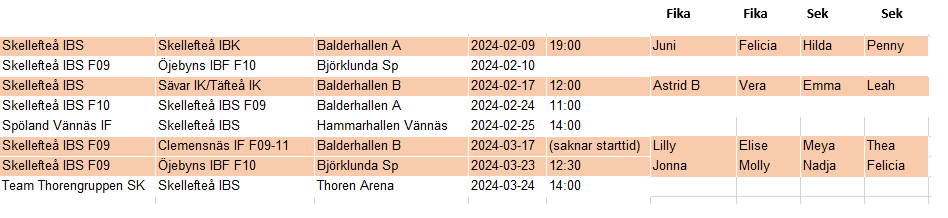 